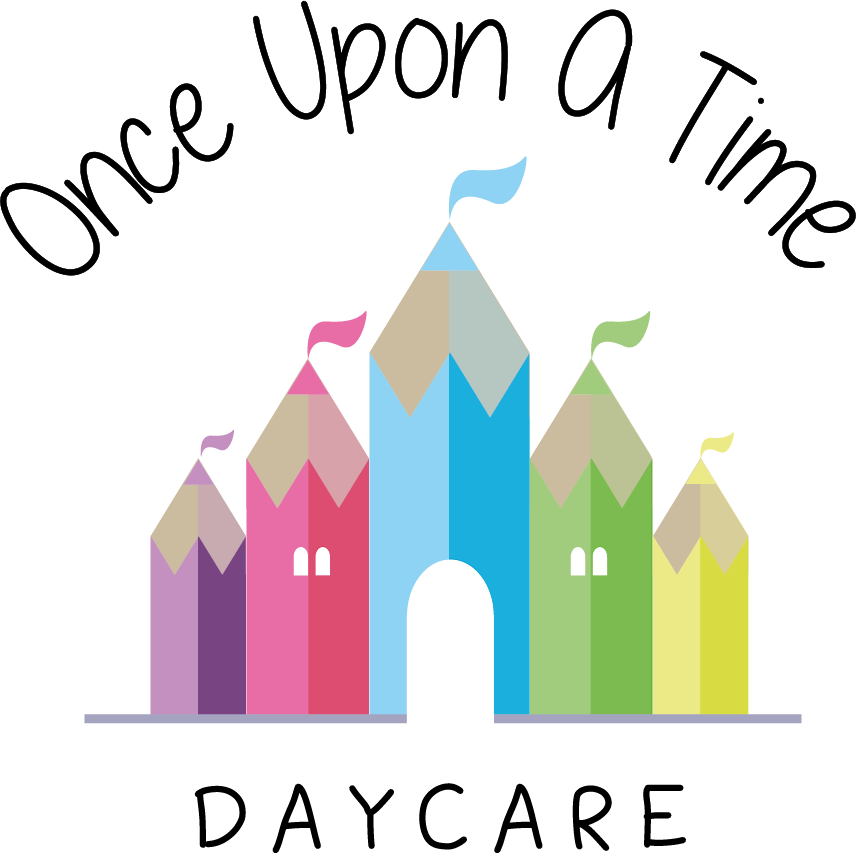 Access and Storage of Information55. Access and Storage of InformationAt Once Upon A Time Daycare we have an open access policy in relation to accessing information about the nursery and parents’ own children. This policy is subject to the laws relating to data protection and document retention.  Parents are welcome to view the policies and procedures of the nursery which govern the way in which the nursery operates. These may be viewed at any time when the nursery is open, simply by asking the nursery manager or by accessing the file in reception or on the nursery website. The nursery manager or any other relevant staff member will also explain any policies and procedures to parents or use any other methods to make sure that parents understand these in line with the nursery’s communications policy.Parents are also welcome to see and contribute to all the records that are kept on their child. However, we must adhere to data protection laws and, where relevant, any guidance from the relevant agencies for child protection.  As we hold personal information about staff and families, we are registered under data protection law with the Information Commissioner’s Office. A copy of the certificate can be viewed on reception. All parent, child and staff information is stored securely according to the requirements of data protection registration including details, permissions, certificates and photographic images.  We will ensure that staff understand the need to protect the privacy of the children in their care as well as the legal requirements that exist to ensure that information relating to the child is handled in a way that ensures confidentiality.The nursery’s records and documentation are kept and stored in accordance with minimum legal archiving requirements. We currently archive records for at least 21 years and three months.   This policy will be reviewed annually and amended according to any change in law/legislation.EYFS: 3.68 – 3.71This policy was adopted onSigned on behalf of the nurseryDate for review1/6/18Rebecca Street (Manager)1/6/19Date Reviewed 1/5//19Rebecca Street (Manger)1/5/20Date Reviewed 1/3/20Rebecca Street (Manager)1/3/21Date Reviewed 1/3/21Rebecca Street (Manager)1/3/22